COLLEGE COUNCIL MEETING MINUTES 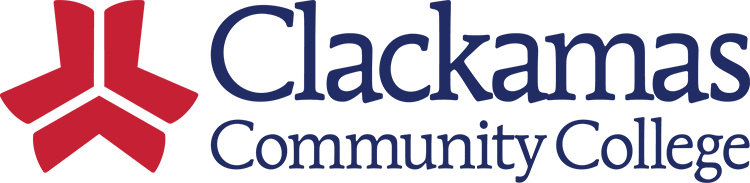 Date: May 5, 2023| Time: 12:00-1:30 PM | Location: ZOOM | Recorder: Kelly Wilshire         TOPIC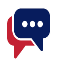 FacilitatorMeeting MinutesLand & Labor AcknowledgementJason KovacCollege Council opened with a time of acknowledgement and honor.Meeting MinutesKelly WilshireThe last College Council meeting on April 27th, was cancelled. There are no minutes.Adjacency Work UpdateJason Kovac/ Bob CochranAdjacency 1.0 Recap:The latest adjacency work started mostly because of the CVIM (Clackamas Volunteers in Medicine), they are providing free medical service to staff/students/community. That moved Education & Human Services over to FRC and that puts them right next to the YMCA, along with the Early & Head Start programs.CBI was also relocated when the CVIM project started. Their new home will be in Pauling 104 & 106.College Safety was scattered throughout campus and with some moving around, they are now all housed in McLoughlin.Duplication & Mailroom was moved from Lewelling to McLouhglin.Custodial was able to be consolidated into Lewelling with the move of Duplication & the Mailroom.DMC has been moved into Pauling so they are adjacent to Journalism.The music MIDI labs were able to taken over the south end of lower McLoughlin.There is now a dedicated classroom for STEM in Pauling C.Adjacency 2.0:Dedicated some classrooms on the 2nd floor or Barlow to FYE.Remodel of Streeter computer labs and about ½ of that space went to create the OLET suite.Remodel of the Center for Teaching & Learning in McLoughlin.Repurposing the Art Center 120 for departmental needs.Moved the Clackamas Print/Journalism to Pauling C which puts it next to DMC.Moving the Executive suites and the Board Room to the 1st floor of Rook Hall.Created the space for CVIM to be.Adjacency 2.5:CBI to Pauling A.ITS shuffle around 1st floor Barlow.Distinct Association offices on 2nd floor Barlow.More adjacency things are in discussion, but this is the end of the big moves.Upcoming DEI Office EventsCasey LaytonPlease see this website for a complete list of events. https://www.clackamas.edu/landing-pages/summer-connectionCybersecurity UpdateSaby WaraichSaby gave a quick Cybersecurity awareness training.ISP 151 Course ModalitiesDru UrbassikSecond read. There were some suggestions from the first read last time and so this one looks a little different with the clean-up from those suggestions.ISP 190/190P – Academic Honesty & Academic Honesty Alert (AHA) FormTaylor DonnellyFirst read.https://cm.maxient.com/reportingform.php?ClackamasCC&layout_id=1ISP 472 – Repeat of Courses for GPA RecalculationSue GoffFirst read. Not a new policy, just an update to the current policy. The only update is that if you retake a course, that the only grade that will be used to calculate GPA is the highest grade.Art Acquisition UpdateNora BrodnickiAn Art Acquisition subcommittee has been formed under Bob Cochran’s Campus Use and Development Committee. There has been very little art aquired lately, but you may have noticed several pieces of art have been taken down. The reasons for that are varied. The group is working on what pieces of art should stay and which should possibly be decommissioned. That’s a very large job as the art work has to be identified as to what department “owns” which piece, or if it was donated or not. It has to be valued and see if it’s part of our insurance policies or not.Association ReportsAssociated Student GovernmentClassifiedAssociate FacultyFull-time FacultyAdministrative/ConfidentialASG: Just wrapped up our wellness week, a Counseling Department presentation, and a plant event. The Summer Grant deadline is coming up at the end of the month.Classified: Kelly White had nothing to report.FTF: The Board report is chocked with good news, so try and take a look at the Board report. Senate elections are coming up, we are looking for individuals to step up and serve in a number of positions.Administrative/Confidentatial: There will be an announcement of co-leads coming up.